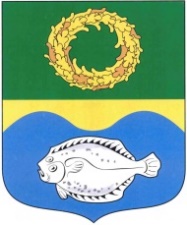 ОКРУЖНОЙ СОВЕТ ДЕПУТАТОВМУНИЦИПАЛЬНОГО ОБРАЗОВАНИЯ«ЗЕЛЕНОГРАДСКИЙ МУНИЦИПАЛЬНЫЙ ОКРУГ КАЛИНИНГРАДСКОЙ ОБЛАСТИ»РЕШЕНИЕот 20 декабря 2023 г.                                                                           № 339Зеленоградск                                  О согласовании предоставления Публично-правовой компании «Роскадастр» в безвозмездное пользование нежилого помещения, расположенного по адресу: Калининградская область, г. Зеленоградск, Курортный проспект, д. 20В соответствии с пунктами 7.1, 7.2 Положения о порядке управления и распоряжения муниципальным имуществом муниципального образования «Зеленоградский район», утвержденного решением районного Совета депутатов муниципального образования «Зеленоградский район» от 26 мая 2014 г. № 217, окружной Совет депутатов Зеленоградского муниципального округаРЕШИЛ:1. Согласовать предоставление Публично-правовой компании «Роскадастр» в безвозмездное пользование на три года нежилого помещения № 9, общей площадью 5,7 кв.м., расположенного по адресу: Калининградская область, г. Зеленоградск, Курортный проспект, д. 20.2. Опубликовать решение в газете «Волна» и разместить на официальном сайте органов местного самоуправления Зеленоградского муниципального округа.3. Решение вступает в силу после его официального опубликования.Глава Зеленоградского муниципального округа                                Р.М. Килинскене   